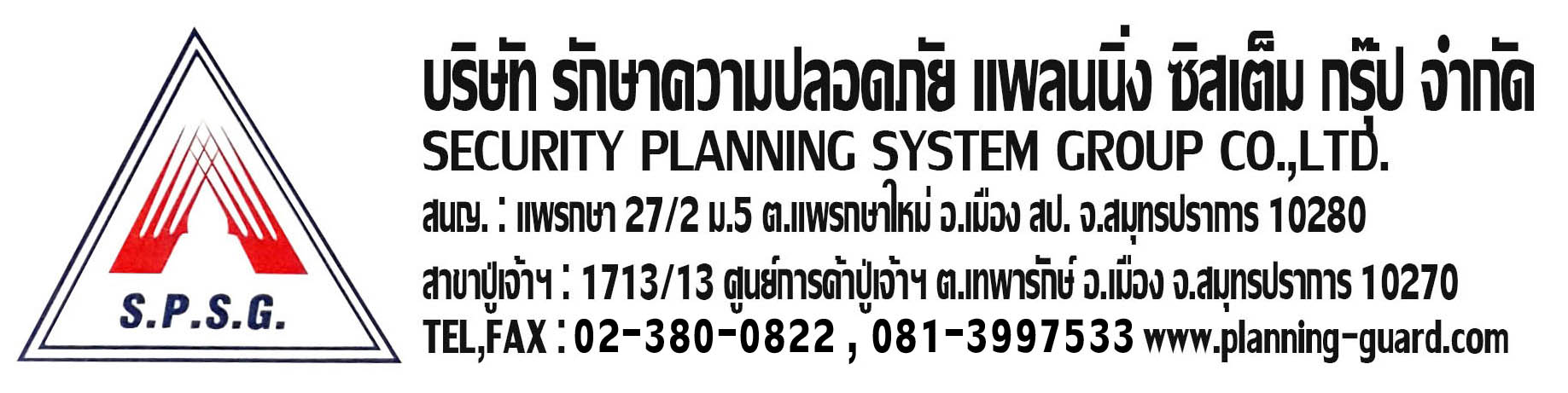 วันที่…18… เดือน…พฤศจิกายน…พ.ศ…2565…เรื่อง	ขอเสนอบริการรักษาความปลอดภัย                   เรียน	ท่านกรรมการผู้จัดการ /  ฝ่ายบุคคล...………...…..…………..........................      ทาง บจก.รักษาความปลอดภัย แพลนนิ่ง ซิสเต็ม กรุ๊ป จำกัด  ขอเสนอราคาค่าบริการรักษาความปลอดภัยดังนี้	1. หัวหน้าชุด อัตราค่าบริการ	………..21,000………..บาท / 1 นาย / เดือน2. ร.ป.ภ. อัตราค่าบริการ		………..20,000………..บาท / 1 นาย / เดือน3. ต่อสัญญาทุก ๆ 1 ปี4. กำหนดชำระเงินหลังจากวางบิล……10……วัน   เงื่อนไข 1. สามารถตรวจสอบประวัติอาชญากรรมของพนักงานได้ทุกนาย2. พนักงานทุกคนมีสัญชาติไทย ไม่เป็นบุคคลต่างด้าว        
 	3. ราคาที่เสนอรวมภาษีมูลค่าเพิ่ม 7 % , ยังไม่หักภาษีรายได้ 3 %4. รปภ.ทุกนายปฏิบัติหน้าที่ผลัดละ 12 ชั่วโมง มีผลัดกลางวัน และผลัดกลางคืน5. มีเสื้อกันฝน มี กระบองไฟจราจร  ไฟฉายประจำตัว ให้กับ รปภ. ทุกนาย6. มีสายตรวจ  ตรวจอาทิตย์ละ 3 ครั้ง ทั้งผลัดกลางวัน และ ผลัดกลางคืน7. ราคาที่เสนออาจมีการเปลี่ยนแปลง ( พิจารณาตามสถานประกอบการ )8. ฝึกอบรมให้ความรู้เกี่ยวกับเครื่องดับเพลิง ปีละ 1 ครั้งสุดท้ายนี้ทางบริษัท แพลนนิ่ง ฯ  หวังเป็นอย่างยิ่งว่าจะได้รับความกรุณา และรับพิจารณาจากหน่วยงานของท่านให้เราได้รับใช้บริการ ( เน้นบริการ  24  ช.ม.)                                                                     ขอแสดงความนับถือ                                                                       นางบังอร   พึ่งนุ่ม                                                                              ด.ต.เขมกฤต  ยาวะโนภาส                                                                     ฝ่ายการตลาด